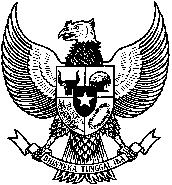 PERATURAN DAERAH KOTA PONTIANAK NOMOR  7  TAHUN 2013TENTANGPENYELENGGARAAN PENANGGULANGAN BENCANADENGAN RAHMAT TUHAN YANG MAHA ESA WALIKOTA PONTIANAK,Menimbang: a.  bahwa berdasarkan Peraturan Pemerintah Nomor 21 Tahun 2008 tentang Penyelenggaraan Penanggulangan Bencana, maka tujuan Penyelenggaraan Penanggulangan Bencana melindungi segenap masyarakat dari ancaman, resiko dan dampak bencana;;b.  	bahwa  kondisi  geografis  pontianak  termasuk  daerah  rawan bencana,	terutama	bencana antara  lain:  banjir, kebakaran, kekeringan, kabut asap, angin rebut/angin putting beliung, wabah penyakit dan konflik sosial yang dapat  menyebabkan  kerusakan  lingkungan,  kerugian  harta benda, dampak psikologis, dan korban jiwasehingga perlu dilakukan upaya antisipasi dan penanggulangan secara terkoordinasi, terpadu, cepat dan tepat;c.  bahwa berdasarkan pertimbangan sebagaimana dimaksud pada huruf a dan huruf b, perlu membentuk Peraturan Daerah tentang Penyelenggaraan Penanggulangan Bencana;Mengingat :  1. Pasal 18 ayat (6)  Undang-Undang  Dasar  Negara Republik Indonesia Tahun 1945; 2. Undang-Undang Nomor 27 Tahun 1959 tentang Penetapan Undang-Undang Darurat Nomor 3 Tahun 1953 tentang Pembentukan Daerah Tingkat II di Kalimantan (Lembaran Negara Republik Indonesia Tahun 1953 Nomor 9) sebagaimana telah diubah dengan   Undang-Undang Nomor 8 Tahun 1965 tentang Pembentukan Daerah Tingkat II Tanah Laut, Daerah Tingkat II Tapin dan Daerah Tingkat II Tabalong dengan Mengubah Undang-Undang Nomor 27 Tahun 1959 tentang Penetapan Undang-Undang Darurat Nomor 3 Tahun 1953 tentang Pembentukan Daerah Tingkat II di Kalimantan (Lembaran Negara Republik Indonesia Tahun 1965 Nomor 51, Tambahan Lembaran Negara Republik Indonesia Nomor 51);3. Undang-Undang Nomor 32 Tahun 2004 tentang Pemerintahan Daerah (Lembaran Negara Republik Indonesia Tahun 2004 Nomor 125, Tambahan Lembaran Negara Republik Indonesia Nomor   4437)  sebagaimana telah diubah beberapa kali terakhir dengan Undang-Undang Nomor 12 Tahun 2008 tentang Perubahan Kedua Atas Undang-Undang Nomor 32 Tahun 2004 tentang Pemerintahan Daerah (Lembaran Negara Republik Indonesia Tahun 2008 Nomor 59, Tambahan Lembaran Negara Republik Indonesia Nomor 4844);  4.  Undang-Undang	 Nomor 24 Tahun 2007 tentang Penanggulangan Bencana  (Lembaran  Negara  Republik Indonesia Tahun 2007 Nomor 66, Tambahan Lembaran Negara Republik Indonesia Nomor 4723); 5.  Undang-Undang  Nomor  26  Tahun  2007  tentang  Penataan Ruang	(Lembaran	Negara Republik Indonesia Tahun 2007 Nomor 68, Tambahan Lembaran Negara Republik Indonesia Nomor 4725); 6. Undang-Undang Nomor 12 Tahun 2011 tentang Pembentukan Peraturan Perundang-undangan (Lembaran Negara Republik Indonesia tahun 2011 Nomor 82, Tambahan Lembaran Negara Republik Indonesia Nomor 5234); 7. Peraturan Pemerintah Nomor 38 Tahun 2007 tentang Pembagian Urusan Pemerintahan Antara Pemerintah, Pemerintah  Daerah  Provinsi,  dan  Pemerintahan  Daerah Kabupaten/Kota (Lembaran Negara Republik Indonesia Tahun	2007 Nomor 82, Tambahan Lembaran Negara Republik Indonesia Nomor 4737); 8. Peraturan Pemerintah Nomor 21 Tahun 2008 tentang Penyelenggaraan Penanggulangan  Bencana (Lembaran Negara Republik Indonesia Tahun 2008 Nomor 42, Tambahan Lembaran Negara Republik Indonesia Nomor 4828); 9. Peraturan Pemerintah Nomor 22 Tahun 2008 tentang Pendanaan Dan Pengelolaan Bantuan Bencana (Lembaran Negara Republik Indonesia Tahun 2008 Nomor 43, Tambahan Lembaran Negara Republik Indonesia Nomor 4829);10. Peraturan Pemerintah Nomor 23 Tahun 2008 tentang Peran Serta Lembaga Internasional	dan Lembaga  Asing  Non  Pemerintah  Dalam  Penanggulangan Bencana (Lembaran Negara Republik Indonesia Tahun 2008 Nomor 44, Tambahan Lembaran Negara Republik  Indonesia Nomor 4830);11.   Peraturan  Menteri  Dalam  Negeri  Nomor  33  Tahun  2006 tentang Pedoman Mitigasi Bencana;12.  Peraturan  Menteri  Dalam  Negeri  Nomor  38  Tahun  2008 tentang   Penerimaan  dan  Pemberian  Bantuan  Organisasi Kemasyarakatan dari dan Kepada Pihak Asing:13.  Peraturan  Menteri  Dalam  Negeri  Nomor  48 Tahun  2008 tentang Pedoman Organisasi Dan Tata Kerja Badan Penanggulangan Bencana Daerah;14. Peraturan  Menteri  Dalam  Negeri  Nomor  53 Tahun  2011 tentang Pembentukan Produk Hukum Daerah;15.  Peraturan Daerah Kota Pontianak Nomor 11 Tahun 2008 tentang Pembentukan Organisasi Perangkat Daerah Kota Pontianak (Lembaran Daerah Tahun 2008 Nomor 10 Seri D Nomor 1) sebagaimana telah diubah beberapa kali kedua dengan Peraturan Daerah Nomor 13 Tahun 2011 tentang Perubahan Kedua Atas Peraturan Daerah Nomor 11 Tahun 2008 tentang Pembentukan Organisasi Perangkat Daerah Kota (Lembaran Daerah Tahun 2011 Nomor 13);16.  Peraturan Daerah Kota Pontianak Nomor 4 Tahun 2002 tentang Rencana Tata Ruang Wilayah (RTRW) Kota Pontianak Tahun 2002-2012 (Lembaran Daerah Tahun 2002 Nomor 13 Seri E Nomor 3 Tambahan Lembaran Daerah nomor 1);Dengan Persetujuan Bersama DEWAN PERWAKILAN RAKYAT DAERAH KOTA PONTIANAKdanWALIKOTA PONTIANAKMEMUTUSKANMenetapkan:	PERATURAN  DAERAH  TENTANG PENYELENGGARAAN PENANGGULANGAN BENCANA.BAB I KETENTUAN UMUM Pasal 1Dalam Peraturan Daerah  ini, yang dimaksud dengan:Pemerintah adalah pemerintah pusatPemerintah Provinsi adalah Pemerintah Provinsi Kalimantan Barat.Daerah adalah Kota Pontianak.Pemerintah Daerah adalah Walikota dan Perangkat Daerah sebagai unsur Penyelenggara Pemerintahan Kota Pontianak.Walikota adalah Walikota Pontianak.SKPD adalah Satuan Kerja Perangkat Daerah Kota Pontianak.Bencana adalah peristiwa atau rangkaian peristiwa yang mengancam dan mengganggu  kehidupan dan penghidupan masyarakat yang disebabkan, baik oleh faktor alam  dan/atau faktor non alam maupun faktor manusia sehingga mengakibatkan timbulnya korban jiwa manusia, kerusakan lingkungan, kerugian harta benda, dan dampak psikologis.Bencana  alam  adalah  bencana  yang  diakibatkan  oleh  peristiwa  atau serangkaian  peristiwa  yang  disebabkan  oleh  alam  antara  lain  berupa gempa bumi, tsunami, gunung meletus, banjir, kekeringan, angin topan dan tanah longsor.Bencana non alam adalah bencana yang diakiabtkan oleh peristiwa atau rangkaian  peristiwa  non  alam  yang  antara  lain  berupa  kebakaran gedung dan pemukiman, gagal  teknologi, gagal modernisasi, epidemi dan wabah penyakit.Bencana  sosial  adalah  bencana  yang  diakibatkan  oleh  peristiwa  atau serangkaian peristiwa yang diakibatkan oleh manusia yang meliputi konflik sosial antar kelompok atau antar komunitas masyarakat, dan teror.Korban bencana adalah orang atau kelompok orang yang menderita atau meninggal dunia akibat bencana.Penyelenggaraan  penanggulangan  bencana  adalah  serangkaian  upaya yang meliputi penetapan kebijakan pembangunan yang berisiko timbulnya bencana, kegiatan pencegahan bencana, tanggap darurat dan rehabilitasi.Kegiatan pencegahan bencana adalah	 serangkaian kegiatan yang dilakukan  sebagai  upaya  untuk  menghilangkan  dan/atau  mengurangi ancaman bencana.Lembaga kemasyarakatanm adalah lembaga yang mempunyai akta notaris/akta pendirian/anggaran  dasar  disertai  anggaran  rumah  tangga, yang  memuat  antara  lain:  asas,  sifat  dan tujuan lembaga, lingkup kegiatan, susunan organisasi, sumber-sumber  keuangan serta mempunyai kepanitian, yang meliputi susunan panitia, alamat kepanitian dan program kegiatan.Kesiapsiagaan adalah serangkaian kegiatan	yang dilakukan untuk mengantisipasi bencana melalui pengorganisasian, serta melalui langkah yang tepat guna, dan berdaya guna.Peringatan dini adalah serangkaian kegiatan pemberian peringatan sesegera  mungkin  kepada  masyarakat  tentang  kemungkinan  terjadinya bencana pada suatu tempat oleh lembaga yang berwenang.Mitigasi adalah serangkaian upaya untuk mengurangi risiko bencana, baik melalui pembangunan fisik, maupun penyadaran dan peningkatan kemampuan menghadapi ancaman bencana.Tanggap  darurat  bencana  adalah serangkaian  kegiatan  yang  dilakukan dengan   segera,   pada  saat kejadian bencana untuk menangani dampak buruk yang ditimbulkan, yang meliputi kegiatan penyelamatan dan evakuasi korban, harta benda, pemenuhan kebutuhan dasar, perlindungan, pengurusan  pengungsi,  penyelamatan  serta  pemulihan  prasarana  dan sarana.Rehabilitasi  adalah  perbaikan  dan  pemulihan  semua  aspek  pelayanan publik  atau   masyarakat  sampai  tingkat  yang  memadai  pada  wilayah pascabencana dengan sasaran utama untuk normalisasi atau berjalannya secara wajar semua aspek pemerintahan dan kehidupan masyarakat pada wilayah pasca bencana.Rekonstruksi adalah pembangunan kembali semua prasarana dan sarana kelembagaan pada wilayah pascabencana, baik pada tingkat pemerintahan maupun masyarakat  dengan  sasaran utama tumbuh dan berkembangnya kegiatan perekonomian, sosial dan budaya, tegaknya hokum dan ketertiban,  dan bangkitnya peran serta masyarakat dalam segala aspek kehidupan masyarakat pada wilayah pascabencana.Rawan  bencana  adalah  kondisi  atau  karakteristik  geologis,  biologis, hidrologis,	klimatologis,  geografis,  sosial,  budaya,  politik,  ekonomi  dan teknologi pada suatu wilayah untuk jangka waktu tertentu yang mengurangi kemampuan  mencegah,  meredam,  mencapai  kesiapan  dan  mengurangi kemampuan untuk menanggapi dampak buruk bahaya tertentu.Pemulihan  adalah  serangkaian  kegiatan  untuk  mengembalikan  kondisi masyarakat dan lingkungan	hidup	yang terkena bencana, dengan memfungsikan  kembali  kelembagaan,  prasarana  dan  sarana  dengan melakukan upaya rehabilitasi.Risiko bencana adalah potensi kerugian yang ditimbulkan akibat bencana pada suatu wilayah dan kurun waktu tertentu yang dapat berupa kematian, luka, sakit, jiwa  terancam,  hilangnya rasa aman, mengungsi, kerusakan atau kehilangan harta dan gangguan kegiatan masyarakat.Bantuan  darurat  bencana  adalah  upaya  memberikan  bantuan  untuk memenuhi kebutuhan dasar pada saat keadaan darurat.Status  keadaan  darurat  adalah  suatu  keadaan  yang  ditetapkan  oleh pemerintah  untuk jangka  waktu tertentu atas dasar rekomendasi badan yang diberi tugas untuk menanggulangi bencana.Pengungsi adalah orang atau kelompok orang yang terpaksa atau dipaksa keluar dari tempat tinggalnya untuk jangka waktu yang belum pasti sebagai akibat dampak buruk bencana.Setiap orang adalah orang perseorangan, kelompok orang, dan/atau badan hukum.Korban bencana adalah orang atau sekelompok orang yang menderita atau meninggal dunia akibat bencana.Lembaga usaha adalah setiap badan hukum yang dapat berbentuk Badan Usaha Milik Negara, Badan Usaha Milik Negara Daerah, operasi atau swasta  yang  didirikan  sesuai  dengan  ketentuan peraturan  perundang-undangan yang menjalankan jenis usaha tetap dan terus menerus yang bekerja  dan  berkedudukan  dalam  wilayah  Negara  Kesatuan  Republik Indonesia.Lembaga  Internasional  adalah  organisasi  yang  berada  dalam  lingkup organisasi Perserikatan Bangsa-Bangsa atau yang menjalankan tugas mewakili Perserikatan Bangsa-Bangsa atau organisasi internasional lainnya   dan   lembaga  asing  non  pemerintah  dari  negara  lain  di  luar Perserikatan Bangsa Bangsa.Anggaran Pendapatan dan Belanja Negara yang selanjutnya disingkat APBN adalah Anggaran Pendapatan dan Belanja Pemerintah Pusat.Anggaran  Pendapatan  dan  Belanja  Daerah  yang  selanjutnya  disingkat APBD  adalah   Anggaran  Pendapatan  dan  Belanja  Daerah  Kota Pontianak.Badan  Penanggulangan  Bencana  Daerah	selanjutnya  disingkat BPBD adalah Badan Penaggulangan Bencana Daerah Kota Pontianak.BAB IIPRINSIP, LANDASAN, ASAS DAN TUJUANPasal 2Penanggulangan bencana dilaksanakan dengan  berlandaskan Pancasila dan Undang-Undang Dasar Tahun 1945;(2)  Penanggulangan bencana berasaskan:a. kemanusiaan;b. keadilan;c. kesamaan kedudukan dalam hukum dan pemerintahan;d. keseimbangan, keselarasan dan keserasian;e. ketertiban dan kepastian hukum;f.  kebersamaan;g. kelestarian lingkungan hidup;h. cepat, tepat dan prioritas;i.  koordinasi dan keterpaduan;j.  berdaya guna dan berhasil guna;k. transparansi; l.  akuntabilitas; m.pencegahan;n. berkeadilan gender; dano. tidak diskriminatif; Pasal 3Penanggulangan bencana bertujuan untuk:memberikan perlindungan kepada masyarakat dari ancaman bencana;menjamin terselenggaranya penanggulangan bencana secara terencana,   terpadu, terkoordinasi dan menyeluruh;menghargai budaya dan kearifan lokal;membangun partisipasi dan kemitraan publik serta swasta;mendorong semangat gotong royong, kesetiakawanan dan kedermawanan; danmenciptakan perdamaian dalam kehidupan bermasyarakat, berbangsa dan bernegara.BAB IIITANGGUNG JAWAB DAN WEWENANGPasal 4(1)  Pemerintah,	Pemerintah	Provinsi,	dan	Pemerintah	Daerah menjadi penanggung	 jawab dalam penyelenggaraan penanggulangan bencana sesuai dengan tugas dan wewenang masing-masing.(2) Tanggung jawab penanggulangan bencana dilaksanakan oleh BPBD selaku koordinator dan instansi terkait.Pasal 5Tanggung jawab Pemerintah Daerah dalam penyelenggaraan penanggulangan bencana meliputi:pengalokasian  dana  penanggulangan  bencana  dalam  APBD  yang memadai untuk pra bencana, saat bencana dan pasca bencana;penjaminan pemenuhan hak masyarakat dan pengungsi yang terkena bencana  sesuai dengan standar pelayanan minimum dan kemampuan daerah;perlindungan masyarakat dari dampak bencana; danpengurangan resiko	bencana	dan	pemaduan	pengurangan	resiko bencana dengan program pembangunan.Pasal 6Wewenang  Pemerintah  Daerah  dalam  penyelenggaraan  penanggulangan bencana meliputi:penetapan  kebijakan  penanggulangan  bencana  yang  selaras  dengan kebijakan pembangunan daerah;pembuatan perencanaan pembangunan daerah yang memasukkan unsur-unsur  kebijakan  penanggulangan  bencana  pada  pra  bencana, saat bencana, dan pasca bencana;pelaksanaan  kebijakan  kerja  sama  dalam  penanggulangan  bencana dengan   Pemerintah, Pemerintah Provinsi dan/atau dengan Pemerintah Daerah lain;pengaturan  dan  pencegahan  penggunaan  teknologi  yang  berpotensi sebagai sumber ancaman atau bahaya bencana;perumusan kebijakan pencegahan penguasaan dan pengurasan sumber daya alam yang melebihi kemampuan alam;danpengaturan dan pengendalian untuk pengumpulan dan penyaluran bantuan.Pasal 7(1) Pemerintah daerah membentuk BPBD yang diatur dengan Peraturan Daerah;(2) BPBD terdiri atas unsur:a. Pengarah penanggulangan bencana; danb. Pelaksana penanggulangan bencana.BAB IVHAK DAN KEWAJIBAN MASYARAKAT Bagian KesatuHak MasyarakatPasal 8(1) Setiap orang berhak:mendapatkan perlindungan sosial dan rasa aman, khususnya bagi kelompok masyarakat rentan bencana;mendapatkan pendidikan, pelatihan  dan keterampilan dalam penyelenggaraan penanggulangan bencana;mendapatkan  informasi  secara  tertulis  dan atau  lisan  tentang kebijakan penanggulangan bencana oleh Pemerintah Provinsi dan Pemerintah Kota;berperan	serta	dalam perencanaan, pengoperasian, dan pemeliharaan  program  penyediaan  bantuan  pelayanan  kesehatan termasuk dukungan psikososial;berpartisipasi  dalam  pengambilan  keputusan  terhadap  kegiatan penanggulangan  bencana,  khususnya  yang  berkaitan  dengan  diri dan komunitasnya; danmelakukan	pengawasan sesuai dengan mekanisme yang diatur atas pelaksanaan penanggulangan bencana.Setiap orang terkena bencana berhak mendapatkan bantuan pemenuhan kebutuhan dasar;(3) Setiap  orang  berhak  untuk  memperoleh  ganti  kerugian  karena  terkena bencana sesuai kemampuan daerah.Bagian Kedua Kewajiban Masyarakat Pasal 9Setiap orang berkewajiban:menjaga  kehidupan  sosial  masyarakat  yang  harmonis,  memelihara keseimbangan, keserasian, keselarasan dan kelestarian fungsi lingkungan hidup sesuai dengan peraturan perundang-undangan yang berlaku;memberikan	informasi	yang	benar	kepada	publik tentang penanggulangan bencana; danmelakukan kegiatan penanggulangan bencana.Bagian KetigaHak, Kewajiban dan Peran Lembaga KemasyarakatanPasal 10Lembaga kemasyarakatan berhak:mendapatkan kesempatan dalam upaya kegiatan penanggulangan bencana;mendapatkan perlindungan dalam melaksanakan kegiatan penanggulangan bencana; danmelaksanakan  kegiatan  pengumpulan  barang  dan  atau  uang untuk membantu  kegiatan penanggulangan bencana.Pasal 11Lembaga kemasyarakatan wajib:berkoordinasi dengan Pemerintah Daerah;danmemberikan dan melaporkan kepada instansi yang berwenang dalam pengumpulan barang dan atau uang untuk membantu kegiatan penanggulangan bencana.Pasal 12Lembaga kemasyarakatan dapat berperan menyediakan sarana dan pelayanan untuk melengkapi kegiatan penanggulangan bencana yang dilaksanakan oleh masyarakat dan Pemerintah Daerah.BAB VPERAN LEMBAGA USAHA DAN LEMBAGA INTERNASIONAL Bagian KesatuPeran Lembaga UsahaPasal 13Lembaga usaha mendapatkan kesempatan dalam penyelenggaraan penanggulangan  bencana,  baik  secara  tersendiri  maupun  secara  bersama dengan pihak lain.Pasal 14Lembaga usaha menyesuaikan kegiatannya dengan kebijakan penyelenggaraan penanggulangan bencana;Lembaga usaha berkewajiban menyampaikan laporan kepada Pemerintah Daerah melalui BPBD, serta menginformasikan kepada publik secara transparan;Lembaga usaha wajib mengindahkan prinsip kemanusiaan dalam melaksanakan fungsi ekonominya dalam penanggulangan bencana.Bagian KeduaPeran Lembaga InternasionalPasal 15Lembaga  internasional  mewakili  kepentingan  masyarakat  internasional dan bekerja  sesuai dengan norma-norma hukum internasional;Lembaga-lembaga  internasional dapat ikut serta	 dalam upaya penanggulangan  bencana  dan  mendapat	jaminan perlindungan dari Pemerintah terhadap para pekerjanya, sesuai dengan  ketentuan perundang-undangan;Lembaga-lembaga	internasional dalam melaksanakan kegiatan penanggulangan bencana berhak mendapatkan akses yang aman  ke wilayah-wilayah terkena bencana.Pasal 16Lembaga internasional berkewajiban menyelaraskan dan mengkoordinasikan kegiatannya dalam penanggulangan  bencana  dengan kebijakan  penanggulangan  bencana  yang  ditetapkan  oleh   Pemerintah Daerah dan BPBD;Lembaga internasional berkewajiban memberitahukan kepada Pemerintah Daerah dan BPBD mengenai aset-aset penanggulangan bencana yang digunakan;Lembaga internasional berkewajiban mentaati ketentuan perundang- undangan  dan  peraturan  yang berlaku dan menjunjung tinggi adat dan budaya Daerah;Lembaga internasional berkewajiban mengindahkan   ketentuan yang    berkaitan dengan keamanan dan keselamatan.BAB VIPENYELENGGARAAN PENANGGULANGAN BENCANA Bagian KesatuUmumPasal 17Penyelenggaraan	penanggulangan	bencana	dilaksanakan	dengan memperhatikan aspek-aspek:sosial, ekonomi dan budaya masyarakat;kelestarian fungsi lingkungan hidup;kemanfaatan dan efektifitas; dan lingkup luas wilayah bencana.Pasal 18Penyelenggaraan penanggulangan bencana meliputi 3 (tiga) tahapan yaitu:pra bencana;saat tanggap darurat; dan pasca bencana.Pasal 19Dalam penyelenggaraan penanggulangan bencana, Pemerintah Daerah dapat menetapkan daerah rawan bencana;Penetapan  daerah	rawan  bencana  sebagaimana  dimaksud  ayat  (1) ditetapkan dengan Peraturan Walikota yang menetapkan Tata Ruang Wilayah Kota Pontianak;Bagian Kedua Prabencana Pasal 20Penyelenggaraan	penanggulangan	bencana	pada	tahapan prabencana meliputi:dalam situasi tidak terjadi bencana; dandalam situasi terdapat potensi terjadinya bencana.Paragraf 1Dalam Situasi Tidak Terjadi BencanaPasal 21Penyelenggaraan penanggulangan bencana pada situasi tidak terjadi bencana sebagaimana dimaksud dalam Pasal 20 huruf a meliputi:a.  perencanaan penanggulangan bencana;b.  pengurangan risiko bencana;c.  pencegahan;d.  pemanduan dalam perencanaan pembangunan;e.  persyaratan analisis risiko bencana;f.   pelaksanaan dan penegakan rencana tata ruang;g.  pendidikan dan pelatihan; danh.  persyaratan standar teknis penanggulangan bencana.Pasal 22Perencanaan penanggulangan bencana sebagaimana dimaksud Pasal 21 huruf a ditetapkan oleh Pemerintah Daerah;Penyusunan perencanaan penanggulangan bencana sebagaimana dimaksud  pada ayat (1) dikoordinasikan BPBD;Perencanaan	penanggulangan bencana sebagaimana dimaksud ayat (1) dilakukan  melalui penyusunan data tentang risiko bencana pada suatu wilayah  dalam  waktu  tertentu  berdasarkan  dokumen  resmi  yang  berisi program kegiatan penanggulangan bencana;Perencanaan penanggulangan bencana sebagaimana dimaksud ayat (1) meliputi: pengenalan dan pengkajian ancaman bencana;pemahaman tentang kerentanan masyarakat;analisis kemungkinan dampak bencana;pilihan tindakan pengurangan risiko bencana;penentuan  mekanisme  kesiapan  dan   penanggulangan  dampak bencana;danalokasi tugas, kewenangan dan sumber daya yang tersedia;Pemerintah Daerah dalam waktu tertentu meninjau dokumen perencanaan penanggulangan bencana secara berkala;Dalam usaha menyelaraskan kegiatan perencanaan penanggulangan bencana,	Pemerintah Daerah dapat mewajibkan pelaku penanggulangan bencana untuk melaksanakan perencanaan penanggulangan bencana;Setiap	kegiatan	pembangunan	yang	mempunyai	risiko	tinggi yang menimbulkan bencana dilengkapi dengan analisis risiko  bencana sebagai bagian dari usaha penanggulangan bencana sesuai dengan kewenangan.Pasal 23Pengurangan risiko bencana sebagaimana dimaksud dalam Pasal 21 huruf b  dilakukan   untuk  mengurangi  dampak  buruk  yang  mungkin  timbul, terutama dilakukan dalam situasi sedang tidak terjadi bencana;Kegiatan  sebagaimana dimaksud pada ayat (1) meliputi: pengenalan dan pemantauan risiko bencana;perencanaan partisipatif penanggulangan bencana;pengembangan budaya sadar bencana;peningkatan komitmen terhadap pelaku penanggulangan bencana; danpenerapan  upaya fisik,  nonfisik, dan  pengaturan  penanggulangan bencana;Dalam	upaya pengurangan risiko bencana,	menyusun RAD-PRB Kota Pontianak berkoordinasi dengan  Badan Perencanaan Pembangunan Daerah Kota Pontianak dan SKPD  di  lingkungan Kota Pontianak terkait, dengan mengacu pada RAD-PRB Provinsi Kalimantan Barat dan RAN-PRB;RAD-PRB KOTA PONTIANAK ditetapkan oleh kepala BPBD untuk jangka waktu 5 (lima) tahun dan dapat dievaluasi sesuai kebutuhan.Pasal 24Pencegahan sebagaimana dimaksud dalam Pasal 21 huruf c meliputi:identifikasi  dan  pengenalan  terhadap  sumber  bahaya  atau  ancaman bencana;kontrol terhadap penguasaan dan pengelolaan sumber daya alam yang secara tiba-tiba dan atau berangsur berpotensi menjadi sumber bahaya bencana;pemantauan  penggunaan  teknologi  yang  secara  tiba-tiba  dan  atau berangsur berpotensi menjadi sumber ancaman atau bahaya bencana;penataan ruang dan pengelolaan lingkungan hidup;penguatan ketahanan sosial masyarakat; danpengkajian dan penyusunan strategi pencegahan dan penanggulangan bencana secara berkala.Pasal 25Pemaduan penanggulangan bencana dalam perencanaan  pembangunan sebagaimana  dimaksud  dalam  Pasal  21  huruf  d  dilakukan  dengan  cara mencantumkan   unsur-unsur  rencana  penanggulangan  bencana ke dalam rencana pembangunan daerah Kota Pontianak.Paragraf 2Dalam Situasi Terdapat Potensi Terjadinya BencanaPasal 26Penyelenggaraan  penanggulangan  bencana  dalam  situasi  terdapat  potensi terjadi bencana sebagaimana dimaksud dalam Pasal 20 huruf b, meliputi:a.  kesiapsiagaan;b.  peringatan dini; dan c.   mitigasi bencana.Pasal 27(1)	Kesiapsiagaan sebagaimana dimaksud dalam Pasal 26 huruf a, dilakukan untuk   memastikan  upaya  yang  cepat  dan  tepat  dalam  menghadapi kejadian bencana;(2)	Kesiapsiagaan sebagaimana dimaksud pada ayat (1) dilakukan melalui:penyusunan  dan  uji  coba  rencana  penanggulangan  kedaruratan bencana;pengorganisasian, pemasangan dan pengujian system peringatan dini;penyediaan dan penyiapan barang-barang pasokan pemenuhan kebutuhan dasar;pengorganisasian, penyuluhan, pelatihan dan gladi tentang mekanisme tanggap darurat;penyiapan lokasi evakuasi;penyusunan  data  akurat,  informasi,  dan  pemutakhiran  prosedur- prosedur  tetap  tanggap darurat bencana; danpenyediaan  dan  penyiapan  bahan,  barang  dan  peralatan  untuk pemenuhan  pemulihan prasarana dan sarana.Pasal 28(1) Peringatan dini sebagaimana dimaksud dalam Pasal 26 huruf b dilakukan untuk pengambilan tindakan  cepat dan	tepat dalam rangka mengurangi risiko terkena bencana serta mempersiapkan tindakan tanggap darurat;(2) Peringatan dini yang dimaksud pada ayat (1) dilakukan melalui:a.  pengamatan gejala bencana;b.  analisis hasil pengamatan gejala bencana;c.  pengambilan keputusan oleh pihak yang berwenang;d. penyebarluasan informasi tentang peringatan bencana; dan e.  pengambilan tindakan oleh masyarakat;(3)  Pengamatan  gejala  bencana  dilakukan  oleh  instansi/lembaga  yang berwenang sesuai dengan jenis ancaman bencana, untuk memperoleh data mengenai	gejala	bencana yang	kemungkinan	akan terjadi dengan memperhatikan kearifan lokal;(4)  Peringatan	dini wajib disebarluaskan oleh Pemerintah Daerah, lembaga penyiaran  pemerintah dan swasta di Kota Pontianak dalam rangka menggerakkan dan mengerahkan sumber daya;(5)  BPBD mengkoordinasikan tindakan yang diambil oleh masyarakat untuk menyelamatkan dan melindungi masyarakat.Pasal 29Mitigasi sebagaimana dimaksud dalam Pasal 26 huruf c dilakukan untuk mengetahui   potensi  bencana,  upaya  antisipasi  penanganannya.  Serta mengurangi risiko bencana bagi masyarakat yang berada pada kawasan rawan bencana;Kegiatan mitigasi sebagaimana dimaksud pada ayat (1) dilakukan melalui: pelaksanaan penataan ruang;pengaturan pembangunan, pembangunan infrastruktur, tata bangunan; danpenyelenggaraan  pendidikan,  penyuluhan  dan  pelatihan  baik  secara konvensional maupun modern;Dalam rangka pelaksanaan mitigasi bencana sebagaimana dimaksud pada ayat (1) dan  (2), Pemerintah Daerah menyusun informasi kebencanaan, basis data (database) dan peta kebencanaan yang meliputi:luas wilayah kota;jumlah penduduk kota; jumlah rumah masyarakat, gedung pemerintah, pasar, sekolah, puskesmas, rumah sakit, tempat ibadah, fasilitas umum dan fasilitas sosial;jenis bencana yang sering terjadi atau berulang;daerah rawan bencana dan risiko bencana;cakupan luas wilayah rawan bencana;jalur evakuasi;lokasi pengungsian;sumber daya manusia penganggulangan bencana; dan hal lainnya sesuai kebutuhan;Informasi  kebencanaan,  basis  data  (database)  dan  peta  kebencanaan sebagaimana dimaksud pada ayat (3) berfungsi untuk:menyusun  kebijakan,  strategi  dan  rancang  tindak  penanggulangan bencana;mengidentifikasi, memantau bahaya bencana,	kerentanan	dan    kemampuan dalam menghadapi bencana;memberikan perlindungan kepada masyarakat di daerah rawan bencana;pengembangan sistem peringatan dini;mengetahui bahaya bencana, resiko bencana dan kerugian  akibat bencana; danmenjalankan pembangunan yang beradaptasi pada bencana dan menyiapkan masyarat hidup selaras dengan bencana.Pasal 30Dalam rangka mitigasi bencana kawasan rawan banjir, Pemerintah Daerah sesuai kewenangannya, menetapkan:penetapan batas dataran banjir dan batas pantai gelombang pasang;pemanfaatan dataran banjir bagi ruang terbuka hijau dan pengendalian pembangunan fasilitas umum dengan kepadatan rendah;ketentuan pelarangan kegiatan untuk fasilitas umum; dan pengendalian kegiatan pemukiman.Pasal 31Pemerintah Daerah sesuai dengan wewenang dan tanggungjawabnya menetapkan  rawan bencana pada setiap wilayah daratan dan sungai, meliputi kawasan rawan:banjir;kekeringan;kebakaran;angin puting beliung;konflik sosial;kabut asap; danwabah penyakit;Kawasan rawan bencana sebagaimana dimaksud pada ayat (1) dibagi ke dalam zona rawan bencana berdasarkan tingkat kerawanannya;Pemerintah Daerah wajib mengendalikan pemanfaatan kawasaan rawan bencana di Kota Pontianak dengan melibatkan masyarakat.Bagian Ketiga Saat Tanggap Darurat Pasal 32Penyelenggaraan penanggulangan bencana pada saat tanggap darurat sebagaimana dimaksud dalam Pasal 18 huruf b meliputi:a.  pengkajian secara cepat terhadap lokasi, kerusakan dan sumber daya;b.  penentuan status keadaan darurat;c.  penyelamatan dan evakuasi masyarakat terkena bencana;d.  pemenuhan kebutuhan dasar;e.  perlindungan terhadap kelompok rentan; danf.	pemulihan dengan segera sarana-sarana vital.Pasal 33Pengkajian secara cepat dan tepat sebagaimana dimaksud dalam Pasal 32 huruf a dilakukan untuk mengidentifikasi:a.  cakupan lokasi bencana;b.  jumlah korban;c.  kerusakan prasarana dan sarana;d.  gangguan terhadap fungsi pelayanan umum serta pemerintahan;e.  kemampuan sumber daya alam maupun buatan; danf.	pemulihan dengan segera prasarana dan sarana vital.Pasal 34(1)  Penetapan status darurat bencana dilakukan oleh walikota sesuai dengan skala bencana;(2)  Penetapan	status	keadaan	darurat	bencana	daerah sebagaimana dimaksud pada ayat (1) memuat indikator yang meliputi:a. jumlah korban;b. kerugian harta benda;c. kerusakan prasarana dan sarana;d. cakupan luas wilayah yang terkena bencana; dan e. dampak sosial ekonomi yang ditimbulkan.Pasal 35Dalam hal status keadaan darurat bencana ditetapkan	BPBD mempunyai kemudahan akses yang meliputi:a.	pengerahan sumber daya manusia;b.	pengerahan peralatan;c.	pengerahan logistik;d.	imigrasi, cukai, dan karantina;e.	perizinan;f.	pengadaan barang/jasa;g.	pengelolaan dan pertanggungjawaban uang dan/atau barang;h.	penyelamatan; dan/ataui.	komando untuk memerintahkan sektor/lembaga;Pasal 36Walikota melalui Kepala BPBD berwewenang melakukan dan/ atau meminta pengerahan daya :Sumberdaya antar Daerah;Lembaga Internasional yang bertugas menangani bencana;Badan Search And Rescue Nasional (BASARNAS);Tentara Nasional Indonesia;Polisi Republik Indonesia;Palang Merah Indonesia;Perlindungan Masyarakat (Linmas);Lembaga Sosial dan Keagamaan; dan Lembaga Kemasyarakatan lainnya.Ketentuan dan tata cara pemanfaatan sumberdaya sebagaimana dimaksud dalam ayat (1) dilaksanakan sesuai dengan peraturan perundang-undangan yang berlaku.Pasal 37Dalam keadaan darurat dibentuk struktur komando tanggap darurat bencana sesuai dengan peraturan kepala BNPB nomor 10 tahun 2008 tentang pedoman komando tanggap darurat bencana;Kepala	BPBD	dapat	menunjuk seorang pejabat sebagai komandan penanganan darurat bencana dalam melaksanakan fungsi komando;Dalam status keadaan darurat, Kepala BPBD sesuai dengan kewenangannya  mempunyai  kemudahan  akses  berupa  komando  untuk memerintahkan  instansi/lembaga  dalam satu komando, untuk mengerahkan sumber daya manusia, peralatan, logistik, dan penyelamatan;Komandan penanganan keadaan darurat bencana, sesuai dengan lokasi dengan  tingkatan  bencanannya  mengaktifkan  dan  meningkatkan  pusat pengendalian operasi menjadi pos komando tanggap darurat bencana;Pos  komando  sebagaimana  dimaksud  pada  ayat  (4)  berfungsi  untuk mengkoordinasikan, mengendalikan, memantau, dan mengevaluasi penanganan tanggap darurat bencana;Pos komando sebagaimana dimaksud pada ayat (4) merupakan institusi yang  berwenang  memberikan  data  dan  informasi  serta  pengambilan keputusan dalam penanganan tanggap darurat bencana.Pasal 38Komando tanggap darurat bencana mempunyai tugas pokok mengkoordinasikan, memadukan dan mensinkronisasikan seluruh  unsur dalamorganisasi	komando	tanggap darurat untuk penyelamatan	dan evakuasi korban, harta benda, pemenuhan kebutuhan dasar, perlindungan dan  pengurusan  pengungsi,  penyelamatan  serta  pemulihan  sarana  dan prasarana dengan segera pada saat kejadian bencana;Dalam melaksanakan tugas pokok sebagaimana dimaksud pada ayat (1), Komando tanggap darurat bencana mempunyai fungsi:perencanaan operasi penanganan tanggap darurat bencana;pengajuan permintaan kebutuhan bantuan;pelaksanaan dan pengkoordinasian pengerahan sumber daya  untuk penanganan tanggap darurat bencana secara tepat, efisien dan efektif;pelaksanaan	 pengumpulan informasi sebagai dasar perencanaankomando tanggap darurat; danpenyebarluasan informasi mengenai kejadian bencana dan penanganannya kepada media masa dan masyarakat luas.Pasal 39Penyelamatan dan evakuasi korban sebagaimana dimaksud dalam Pasal 32 huruf c  dilakukan dengan memberikan pelayanan kemanusiaan yang timbul akibat bencana yang terjadi pada suatu daerah melalui upaya:a.  pencarian dan penyelamatan korban;b.  pertolongan darurat; danc.  evakuasi korban.Pasal 40Pemenuhan  kebutuhan  dasar  sebagaimana  dimaksud  pada  Pasal 32  huruf d meliputi  bantuan penyediaan:a. kebutuhan air bersih;b. sanitasi; c. pangan; d. sandang;e. pelayanan kesehatan;f. pelayanan psikososial; dang. penampungan dan tempat hunian sementara.Pasal 41Penyelamatan  dilakukan  melalui  pencarian,  pertolongan,  dan  evakuasi korban bencana;Untuk  memudahkan  penyelamatan  korban  bencana  dan  harta  benda, Komando tanggap darurat mempunyai kewenangan:Menyingkirkan  dan  atau  memusnahkan  barang  atau  benda  di  lokasi bencana yang dapat membahayakan jiwa;Menyingkirkan dan atau memusnahkan barang atau benda yang dapat mengganggu proses penyelematan;Memerintahkan  orang untuk ke  luar  dari  suatu  lokasi  atau melarang orang untuk memasuki suatu lokasi;Mengisolasi atau menutup suatu lokasi baik milik publik maupun pribadi; danMemerintahkan kepada pimpinan instansi/lembaga terkait untuk mematikan listrik, gas, atau menutup/ membuka pintu air.(3)	Pencarian	dan	pertolongan	terhadap	korban	bencana sebagaimanadimaksud ayat (1) dihentikan dalam hal:seluruh korban telah ditemukan, ditolong, dan dievakuasi; atausetelah jangka waktu 7 (tujuh) hari sejak dimulainya operasi pencarian, tidak ada tanda-tanda korban akan ditemukan;(4)  Penghentian	pencarian	dan	pertolongan	terhadap	korban bencanasebagaimana dimaksud pada ayat (3) huruf b dapat dilaksanakan kembali dengan pertimbangan adanya informasi baru mengenai indikasi keberadaan korban bencana.Pasal 42(1)  Penanganan masyarakat dan pengungsi yang terkena bencana dilakukan dengan kegiatan:a.  pendataan;b.  penempatan pada lokasi yang aman; dan c.   pemenuhan kebutuhan dasar;(2) Penanganan masyarakat dan pengungsi sebagaimana dimaksud pada ayat (1) diatur  dengan Peraturan Kepala Daerah.Pasal 43Perlindungan  terhadap  kelompok rentan sebagaimana  dimaksud  dalam Pasal  32  huruf  e  dilakukan	dengan memberikan prioritas kepada kelompok rentan berupa penyelamatan, evakuasi, pengamanan, pelayanan kesehatan dan psikososial;Kelompok rentan sebagaimana dimaksud pada ayat (1) terdiri atas:a.  bayi, balita dan anak-anak;b.  ibu yang sedang mengandung atau menyusui;c.  orang sakit dan atau penyandang cacat; dand.  orang lanjut usia.Pasal 44Pemulihan segera fungsi prasarana dan sarana vital sebagaimana dimaksud dalam Pasal 32  huruf f dilakukan untuk menjamin keberlangsungan kehidupan masyarakat yang  dilaksanakan dengan segera oleh instansi/ lembaga terkait dan dikoordinasikan oleh BPBD  sesuai dengan kewenangannya berdasarkan ketentuan peraturan perundang-undangan.Bagian Keempat Pasca Bencana Pasal 45Penyelenggaraan	penanggulangan	bencana	pada	tahap	pasca bencana sebagaimana dimaksud dalam Pasal 18 huruf c meliputi:rehabilitasi; danrekonstruksi;Pasal 46(1)  Rehabilitasi  sebagaimana  dimaksud  dalam  Pasal  45  huruf  a  dilakukan melalui kegiatan:a.  perbaikan lingkungan daerah bencana;b.  perbaikan prasarana dan sarana umum;c.  pemberian bantuan perbaikan rumah masyarakat;d.  pemulihan sosial psikologis;e.  pelayanan kesehatan;f.	rekonsiliasi dan resolusi konflik;g.  pemulihan sosial ekonomi budaya;h.  pemulihan keamanan dan ketertiban;i.	pemulihan fungsi pemerintahan; dan/atau j.	pemulihan fungsi pelayanan publik;(2)		Prinsip  dasar  dalam  penentuan  kebijakan  rehabilitasi  adalah  sebagai berikut:Menempatkan masyarakat sebagai korban bencana, dan pelaku aktif dalam kegiatan rehabilitasi; Kegiatan  rehabilitasi  merupakan  rangkaian  kegiatan  yang  tekait  dan terpadu  dengan kegiatan pra bencana, tanggapdarurat dan pemulihan segera serta kegiatan rekonstruksi;Pemulihan segera dilakukan oleh Tim Penilai Cepat (Rapid Assessment Team) sebagai bagian dari komando tanggap darurat segera setelah terjadi bencana; danProgram  rehabilitasi  dimulai  segera  setelah  berakhir masa  tanggap  darurat, dengan ketentuan tujuan utama penyelenggaraan  penanggulangan  bencana telah tercapai.Pasal 47Perbaikan  lingkungan  darurat  daerah  bencana  dilaksanakan  dalam bentuk kegiatan fisik perbaikan lingkungan untuk memenuhi peryaratan teknis,	sosial,	ekonomi, dan budaya serta ekosistem kawasan, yang mencakup:kawasan pemukiman;kawasan industri;kawasan usaha;kawasan penyangga; dankawasan bangunan gedung;Perbaikan  lingkungan daerah  bencana  sebagaimana  dimaksud pada ayat  (1),  didasarkan  pada  perencanaan  teknis,  yang  memuat:data kependudukan, sosial,budaya, ekonomi, prasarana, dan sarana sebelum terjadi bencana;data kerusakan yang meliputi lokasi, data korban bencana, jumlah dan tingkat kerusakan bencana, dan perkiraan kerugian;potensi sumber daya yang ada di daerah bencana;peta tematik yang berisi data sebagaimana dimaksud pada huruf a, b, dan c;rencana program dan kegiatan;gambar desain;rencana anggaran;jadwal kegiatan; danpedoman rehabilitasi;Kegiatan perbaikan lingkungan daerah bencana sebagaimana dimaksud pada ayat (1)  dilaksanakan oleh SKPD terkait dan atau instansi/lembaga terkait sesuai dengan bidang tugas masing-masing, bersama-sama dengan masyarakat.Pasal 48Perbaikan prasarana dan sarana umum dilakukan sebagaimana untuk memenuhi  kebutuhan  transportasi,  kelancaran  kegiatan  ekonomi,  dan kehidupan  sosial budaya masyarakat. Mencakup perbaikan infrastruktur serta fasilitas sosial dan fasilitas umum;(2)	Perbaikan sarana dan prasaarana umum sebagaimana dimaksud pada ayat (1) didasarkan   pada  perencanaan   teknis	yang paling  sedikit memenuhi persyaratan sebagai berikut:a.  keselamatan;b.  sistem sanitasi;c.  penggunaan bahan bangunan; dand. standar  teknis  konstruksi  jalan,  jembatan,  bangunan gedung  dan bangunan air;(3)	Kegiatan perbaikan sarana dan prasarana umum sebagaimana dimaksud pada ayat (1) dilakukan secara gotong royong dengan bimbingan teknis dari Pemerintah Daerah.Pasal 49(1)	Dalam	rangka	membantu	masyarakat	memperbaiki	rumah yang mengalami kerusakan akibat bencana agar dapat dihuni kembali, Pemerintah Daerah dapat memberikan bantuan sebagai stimulus berupa bahan  material, komponen rumah atau uang, yang besarnya ditetapkan berdasarkan hasil verifikasi dan evaluasi tingkat kerusakan rumah, yang diberikan dengan pola pemberdayaan masyarakat serta memperhatikan karakter dan budaya masyarakat;(2)	Perbaikan rumah sebagaimana dimaksud pada ayat (1) mengikuti standar teknis sesuai dengan ketentuan peraturan perundang-undangan.Pasal 50Dalam rangka membantu masyarakat yang terkena dampak bencana, Pemerintah Daerah melalui SKPD dan instansi/lembaga terkait yang dikoordinasikan oleh BPBD melaksanakan upaya pemulihan sosial psikologis, meliputi:intervensi psikologis;bantuan konseling dan konsultasi keluarga;pendampingan pemulihan trauma;pelatihan pemulihan kondisi psikologis; dan kegiatan psikososial;Pelayanan sosial psikologis sebagaimana dimaksud pada ayat (1) dilaksanakan oleh SKPD terkait, secara terkoordinasi dengan BPBD, melalui  puskesmas. Pasal 51Dalam rangka membantu pemulihan kondisi kesehatan masyarakat, Pemerintah Daerah melaksanakan pemberian pelayanan kesehatan melalui SKPD  dan/atau  instansi  terkait  yang  dikoordinasikan  oleh  BPBD, meliputi upaya:membantu perawatan korban bencana yang sakit dan mengalami luka;membantu penanganan korban bencana yang meninggal;menyediakan obat-obatan dan bahan habis pakai medis;menyediakan peralatan kesehatan;menyediakan tenaga medis dan paramedis; dan merujuk ke rumah sakit terdekat.Pelaksanaan kegiatan pemulihan kondisi kesehatan masyarakat sebagaimana dimaksud pada ayat (1), dilaksanakan dengan mengacu pada standar pelayanan darurat sesuai ketentuan peraturan perundang- undangan;Untuk  percepatan  pelayanan  kesehatan  di  setiap  kelurahan siaga  bencana didirikan Pos  Kesehatan Siaga yang dikoordinir oleh BPBD bekerjasama dengan SKPD terkait.Pasal 52Dalam  rangka  pemulihan  fungsi  pemerintahan  dilaksanakan  melalui upaya:mengaktifkan kembali pelaksanaan kegiatan tugas-tugas pemerintahan secepatnya;penyelamatan	dan pengamanan dokumen-dokumen Negara dan pemerintahan;konsolidasi para petugas pemerintahan;pemulihan fungsi-fungsi dan peralatan pendukung tugas-tugas pemerintahan; danpengaturan kembali tugas-tugas pemerintahan pada  instansi/lembaga terkait;Pelaksanaan kegiatan pemulihan fungsi pemerintahan sebagaimana dimaksud pada ayat (1) dilakukan oleh instansi/lembaga terkait, berkoordinasi dengan BPBD.Pasal 53Dalam  rangka  pemulihan  fungsi  pelayanan  publik  dilaksanakan melalui upaya:rehabilitasi  dan  pemulihan  fungsi  prasarana  dan  sarana  pelayanan publik;mengaktifkan  kembali  fungsi  pelayanan  publik  pada  instansi/lembaga terkait; danpengaturan kembali fungsi pelayanan publik;Pelaksanaan  kegiatan  pemulihan  fungsi  pelayanan  publik  sebagaimana dimaksud	pada	ayat	(1) dilakukan oleh instansi/lembaga terkait, berkoordinasi dengan BPBD.Pasal 54Rekonstruksi dilakukan melalui kegiatan :a. pembangunan kembali prasarana dan prasarana;b. pembangunan kembali sarana sosial masyarakat;c. pemulihan kembali kehidupan sosial budaya masyarakat;d. penerapan rancang bangun yang tepat dan penggunaan peralatan yang lebih baik serta tahan bencana;e. partisipasi	dan	peran	serta	lembaga	serta	organisasikemasyarakatan, dunia  usaha  dan masyarakat;f.  peningkatan kondisi sosial, ekonomi dan budaya;g. peningkatan fungsi pelayanan publik; danh. peningkatan pelayanan utama dalam masyarakat;Pasal 55Pemerintah Daerah menyusun rencana kegiatan rekonstruksi sebagaimana dimaksud pada Pasal 54, dengan memperhatikan:rencana tata ruang dan fungsi lingkungan hidup;pengaturan mengenai standar konstruksi bangunan;kondisi sosial;adat istiadat;budaya dan kearifan lokal; dan ekonomi;Rencana  rekonstruksi  sebagaimana  dimaksud  pada  ayat  (1)  disusun berdasarkan peraturan perundang-undangan yang berlaku.Pasal 56Pembangunan kembali prasarana dan sarana sebagaimana dimaksud pada Pasal 54 huruf a, merupakan kegiatan fisik pembangunan baru prasarana dan sarana untuk memenuhi kebutuhan kegiatan ekonomi, social dan budaya dengan memperhatikan Peraturan Daerah tentang penataan ruang;Pembangunan kembali prasarana dan sarana sebagaimana dimaksud pada ayat (1) harus  berdasarkan perencanaan teknis  dengan memperhatikan masukan dari  instansi/lembaga  terkait, dan aspirasi masyarakat daerah bencana.Pasal 57Pembangunan kembali sarana sosial dan fasilitas umum dilaksanakan sebagaimana dimaksud pada pasal 54 huruf b berdasarkan perencanaan teknis dengan memenuhi:standar teknik konstruksi bangunan;penetapan kawasan; danarahan pemanfaatan ruang;Pembangunan kembali sarana sosial masyarakat sebagaimana dimaksud pada ayat (1), dilaksanakan oleh Pemerintah atau Pemerintah Provinsi atau Pemerintah Daerah, sesuai dengan tingkatan bencana.Pasal 58Pemulihan kehidupan sosial budaya masyarakat sebagaimana dimaksud  pada  Pasal  54 huruf  c,  dilaksanakan  untuk  menata kembali kehidupan dan  mengembangkan pola kehidupan ke arah kondisi kehidupan sosial budaya yang lebih baik, dengan tujuan:menghilangkan rasa traumatik masyarakat terhadap bencana;mempersiapkan masyarakat melalui kegiatan kampanye sadar bencana dan peduli bencana;menyesuaikan kehidupan sosial budaya masyarakat dengan lingkungan rawan bencana; danmendorong partisipasi masyarakat dalam kegiatan pengurangan risiko bencana;Pasal 59Penerapan rancang bangun sebagaimana dimaksud pada Pasal 54 huruf d, dilaksanakan melalui upaya:mengembangkan rancang bangun hasil penelitian dan pengembangan;menyesuaikan dengan tata ruang;memperhatikan kondisi dan kerusakan;memperhatikan kearifan lokal; danmenyesuaikan terhadap tingkat kerawanan bencana;Pasal 60Partisipasi  dan  peran  serta  lembaga  dan  organisasi  kemasyarakatan, lembaga  usaha  dan masyarakat sebagaimana dimaksud pada Pasal 54 huruf  e,  dilaksanakan  untuk  meningkatkan  partisipasi  guna membantu penataan daerah rawan bencana ke arah lebih baik dan rasa kepedulian daerah rawan bencana, dengan cara:melakukan kampanye perduli bencana;mendorong  tumbuhnya  rasa  peduli  dan  setia  kawan  pada  lembaga, organisasi kemasyarakatan, dan lembaga usaha; dan mendorong partisipasi dalam bidang pendanaan dan kegiatan persiapan menghadapi bencana.Partisipasi  dan  peran  serta  lembaga  dan  organisasi  kemasyarakatan, lembaga  usaha  dan  masyarakat  sebagaimana  dimaksud  pada  ayat  (1) disusun berdasarkan pedoman yang  ditetapkan oleh Kepala BPBD.Pasal 61Peningkatan kondisi sosial, ekonomi, dan budaya sebagaimana dimaksud pada Pasal 54 huruf f, dilaksanakan untuk normalisasi kondisi dan kehidupan yang lebih baik, melalui upaya:Pembinaan kemampuan	keterampilan	masyarakat	yang terkena bencana;pemberdayaan kelompok usaha bersama berupa bantuan uang dan atau barang; danpemberian dorongan dalam menciptakan lapangan usaha yang produktif. Peningkatan kondisi sosial, ekonomi dan budaya sebagaimana dimaksud pada ayat (1) disusun berdasarkan pedoman yang ditetapkan oleh Kepala BPBD.Pasal 62(1) Peningkatan fungsi pelayanan public sebagaimana dimaksud pada Pasal 54 huruf g, dilaksanakan untuk penataan dan peningkatan fungsi pelayanan   publik  untuk  mendorong  kehidupan  masyarakat  di  wilayah bencana ke arah lebih baik, melalui upaya:penyiapan program jangka panjang peningkatan fungsi pelayanan publik; danpengembangan  mekanisme  dan  sistem  pelayanan  publik  yang  lebih efektif dan efisien;(2) Peningkatan fungsi pelayanan publik sebagaimana dimaksud pada ayat (1) disusun berdasarkan pedoman yang ditetapkan oleh Kepala BPBD.Pasal 63Peningkatan pelayanan utama dalam masyarakat sebagaimana dimaksud pada  Pasal  54 huruf  h,  dilakukan  dengan  tujuan  mengembangkan pola pelayanan masyarakat yang efektif dan efisien;BAB VIIPENYELENGGARAAN PENANGGULANGAN BENCANA NON ALAM DAN BENCANA SOSIALBagian Kesatu Bencana Non Alam Pasal 64Bencana non alam meliputi:a.	kebakaran hutan/lahan dan gedung serta pemukiman yang disebabkan oleh manusia;b.	kecelakaan transportasi;c.	kegagalan konstruksi/teknologi;d.	dampak industri;e.	ledakan nuklir;f.	pencemaran lingkungan hidup;g.	kegiatan keantariksaan; danh.	kejadian  luar  biasa  yang  diakibatkan  oleh  hama  penyakit  tanaman, epidemik dan wabah.Paragraf 1Analisis Resiko Bencana Non AlamPasal 65Setiap usaha dan atau kegiatan yang berpotensi menimbulkan  dampak penting  terhadap bencana non alam, ancaman terhadap  ekosistem dan kehidupan, dan atau kesehatan dan keselamatan manusia, wajib melakukan analisis risiko bencana non alam;Analisis risiko bencana bukan alam sebagaimana dimaksud pada ayat (1) meliputi:a. pengkajian risiko;b. pengelolaan risiko; dan atau c.  komunikasi risiko;Paragraf 2PenanggulanganPasal 66Setiap orang wajib melakukan penanggulangan bencana non alam;Bencana  non  alam  sebagaimana  dimaksud  pada  ayat  (1)  dilakukan dengan:pemberian informasi peringatan bencana non alam kepada masyarakat;pengisolasian bencana non alam;penghentian sumber bencana non alam; dan ataucara  lain  yang  sesuai  dengan  perkembangan  ilmu  pengetahuan  dan teknologi.Pasal 67Dalam penanggulangan bencana non alam pada tahap tanggap darurat dan pasca  bencana,  berlaku ketentuan sebagaimana diatur dalam Pasal 34 dan pasal 47.Paragraf 3PemulihanPasal 68Setiap  orang,  kelompok  orang  atau  badan  hukum  yang  menyebabkan bencana non alam wajib melakukan pemulihan fungsi lingkungan hidup;Pemulihan fungsi lingkungan hidup sebagaimana dimaksud pada ayat (1) dilakukan dengan tahapan:penghentian sumber pencemaran dan pembersihan unsur pencemar;remediasi;rehabilitasi;restorasi; dan/ataucara  lain  yang  sesuai  dengan  perkembangan  ilmu  pengetahuan  dan teknologi.Biaya pemulihan fungsi lingkungan hidup wajib ditanggung pihak penyebab rusaknya fungsi lingkungan hidup.Paragraf 4PemeliharaanPasal 69Pemeliharaan  lingkungan  hidup  antara  lain  dilakukan  melalui  upaya konservasi sumberdaya alam;Konservasi  sumberdaya  alam  sebagaimana  dimaksud  pada  ayat  (1) meliputi kegiatan:perlindungan sumberdaya alam;pelestarian sumberdaya alam; pemanfaatan sumberdaya alam;dansemua kegiatan dilaksanakan sesuai peraturan perundang-undangan yang berlaku.Bagian Kedua Bencana Sosial Pasal 70Bencana sosial meliputi:a.	kerusuhan sosial;b.	konflik sosial antar kelompok atau antar komunitas masyarakat; dan c.	teror.Paragraf 1Kewaspadaan Dini MasyarakatPasal 71Penyelenggaraan kewaspadaan dini masyarakat di Kota Pontianak menjadi tanggungjawab dan dilaksanakan oleh masyarakat, yang difasilitasi dan dibina oleh Pemerintah Daerah;Dalam	penyelenggaraan	fasilitasi kewaspadaan dini masyarakat sebagaimana dimaksud pada ayat (1), Walikota:melaksanakan pembinaan dan pemeliharaan ketentraman, ketertiban dan perlindungan masyarakat dalam menghadapi kemungkinan terjadinya bencana sosial sebagaimana dimaksud dalam Pasal 70;mengkoordinir Camat  dalam  penyelenggaraan  kewaspadaan  dini masyarakat; danmengkoordinasikan kegiatan  instansi  vertikal  di  Kota  Pontianak dalam penyelenggaraan kewaspadaan dini masyarakat.Pasal 72Dalam rangka penyelenggaraan kewaspadaan dini masyarakat, dibentuk Forum Pengurangan Risiko bencana (FPRB) yang   dilakukan  oleh masyarakat dan difasilitasi oleh Pemerintah Daerah;Keanggotaan FPRB Kota Pontianak terdiri atas wakil-wakil organisasi masyarakat, perguruan tinggi, lembaga pendidikan, tokoh masyarakat, tokoh adat, tokoh agama, tokoh pemuda, dan elemen masyarakat lainnya:FPRB Kota Pontianak sebagaimana dimaksud pada ayat (1) mempunyai tugas:menjaring, menampung, mengkoordinasikan, dan  mengkomunikasikan data dan informasi dari masyarakat mengenai potensi ancaman keamanan, gejala atau peristiwa bencana dalam rangka upaya  pencegahan dan penanggulangannya secara dini; danmemberikan  rekomendasi  sebagai  bahan  pertimbangan  bagi  walikota mengenai	kebijakan yang berkaitan	dengan kewaspadaan dini masyarakat.Pembentukan FPRB Kota Pontianak sebagaimana dimaksud pada ayat (1) ditetapkan oleh Walikota.Paragraf 2Pemulihan Kondisi Sosial, Ekonomi dan BudayaPasal 73Dalam  rangka  membantu  masyarakat  di  daerah  rawan  bencana  sosial, Pemerintah Daerah melaksanakan kegiatan rekonsiliasi;Pelaksanaan kegiatan rekonsiliasi sebagaimana dimaksud pada ayat (1) dilaksanakan  oleh  instansi/lembaga  terkait  secara  terkoordinasi  dengan BPBD, sesuai kewenangan  berdasarkan ketentuan peraturan perundang- undangan.Pasal 74Pemerintah Daerah melakukan kegiatan pemulihan sosial, ekonomi dan budaya, melalui:layanan advokasi dan konseling;bantuan stimulan aktivitas  ekonomi; danpelatihan;Pelaksanaan kegiatan pemulihan sosial, ekonomi dan budaya masyarakat sebagaimana  dimaksud  pada  ayat  (1)  dilakukan  oleh  instansi/lembaga terkait, berkoordinasi dengan BPBD.Paragraf 3Pemulihan Keamanan dan KetertibanPasal 75Dalam rangka pemulihan keamanan dan ketertiban bencana sosial,  Pemerintah Daerah melaksanakan kegiatan, melalui upaya:mengaktifkan  kembali  fungsi  lembaga  keamanan  dan  ketertiban  di daerah bencana;meningkatkan peran serta masyarakat dalam kegiatan pengamanan dan ketertiban; danmeningkatkan koordinasi dengan instansi/lembaga yang berwenang di bidang keamanan dan ketertiban.Pelaksanaan kegiatan pemulihan keamanan dan ketertiban sebagaimana dimaksud pada ayat (1) dilakukan oleh instansi/lembaga terkait, berkoordinasi dengan BPBD.BAB VIIIPENDANAAN DAN BANTUAN BENCANA Bagian KesatuPendanaanPasal 76Dana operasional penanggulangan bencana menjadi tanggungjawab bersama antara Pemerintah, Pemerintah  Provinsi, dan Pemerintah Daerah sesuai kewenangannya, yang terdiri dari:dana penanggulangan bencana yang menjadi tanggung jawab bersama dan berasal dari APBN, APBD, dan atau masyarakat untuk digunakan pada  tahap pra  bencana,  saat tanggap  darurat  bencana  dan pasca bencana;dana kontijensi bencana yang disediakan dalam APBN untuk kegiatan kesiapsiagaan pada tahap pra bencana;dana tanggap darurat yang disediakan dalam APBN untuk kegiatan pada saat tanggap darurat serta Pemerintah Daerah menyediakan dana tanggap darurat dalam anggaran penanggulangan bencana yang berasal dari APBD; dandana bantuan sosial berpola hibah untuk kegiatan pada tahap pasca bencana;Daerah dapat melakukan koordinasi pendanaan dengan Pemerintah, dan Provinsi;Daerah mendorong partisipasi masyarakat dalam penyediaan dana yang bersumber dari masyarakat dan lembaga dalam negeri.Pasal 77Pemerintah Daerah mengalokasikan anggaran penanggulangan bencana yang memadai dalam Anggaran Pendapat Belanja Daerah;Penggunaan	anggaran	penanggulangan	bencana yang memadai sebagaimana dimaksud pada ayat  (1)  dilaksanakan  oleh  Pemerintah Daerah dan Badan Penanggulangan Bencana Daerah sesuai dengan tugas pokok dan fungsinya.Pasal 78Penggunaan  dana  penanggulangan  bencana  dalam  situasi  tidak  ada bencana meliputi:fasilitasi penyusunan rencana penanggulangan bencana;program pengurangan risiko bencana;program pencegahan bencana;pemaduan	perencanaan	pembangunan	dengan perencanaan penanggulangan bencana;penyusunan analisis risiko bencana;fasilitasi pelaksanaan dan penegakan rencana tata ruang;penyelenggaraan pendidikan dan pelatihan penanggulangan bencana; danpenyusunan standar teknis penangulangan bencana;Penggunaan dana penanggulangan bencana dalam situasi terdapat potensi terjadinya bencana meliputi:a. kegiatan kesiapsiagaan;b. pembangunan sistem peringatan dini; dan c.  kegiatan mitigasi bencana.Pasal 79Pada  saat  tanggap  darurat,  BPBD menggunakan  dana  tanggap darurat sebagaimana dimaksud Pasal 76 huruf c;Penggunaan  dana  siap  pakai sebagaimana  dimaksud  pada  ayat  (1) terbatas pada pengadaan barang dan atau jasa untuk:pencarian dan penyelematan korban bencana;pertolongan darurat;evakuasi korban bencana;kebutuhan air bersih dan sanitasi;pangan;sandang;pelayanan kesehatan;penampungan dan tempat hunian sementara; danpembayaran  uang  bantuan transport dan konsumsi bagi petugas tim reaksi cepat dan relawan penanggulangan bencanaPasal 80Pemerintah Daerah melalui dinas sosial dapat memberi izin pengumpulan uang dan barang untuk kepentingan penanggulangan bencana sesuai dengan ketentuan perundang-undangan.Bagian KeduaPengelolaan Bantuan BencanaPasal 81Pengelolaan sumber daya bantuan  bencana dikoordinasikan BPBD meliputi perencanaan,  penggunaan, pemeliharaan, pemantauan, dan pengevaluasian terhadap barang, jasa, dan/atau uang bantuan nasional maupun internasional.Pasal 82Pemerintah Daerah melalui BPBD dan instansi terkait melakukan monitoring pengelolaan sumber daya bantuan bencana sebagaimana dimaksud Pasal 80.Pasal 83Tata cara pemanfaatan serta pertanggungjawaban penggunaan sumber daya bantuan  bencana  pada  saat  tanggap  darurat  diperlakukan  secara  khusus sesuai  dengan   kebutuhan,  situasi,  dan  kondisi  kedaruratan,  berdasarkan ketentuan Perundang-undangan.Pasal 84Bantuan dapat berupa pangan dan non pangan serta pekerja kemanusiaan atau relawan;Pengelolaan	bantuan	bencana	meliputi	upaya pengumpulan, penyimpanan,  dan  penyaluran bantuan bencana yang berasal dari dalam maupun luar negeri yang berbentuk uang dan/atau barang;Walikota melalui instansi terkait mempunyai kewenangan untuk mengalokasikan dan mendistribusikan bantuan sesuai dengan ketentuan yang berlaku;BAB IX PENGAWASAN Pasal 85Walikota melalui instansi terkait melakukan pengawasan terhadap seluruh tahap penanggulangan bencana;Pengawasan sebagaimana dimaksud pada ayat (1) meliputi :sumber ancaman atau bahaya bencana;kebijakan pembangunan yang berpotensi menimbulkan bencana;kegiatan eksploitasi yang berpotensi menimbulkan bencana;pemanfaatan barang, jasa, teknologi, serta kemampuan rekayasa dan rancangan bangunan dalam negeri;kegiatan konservasi lingkungan hidup;perencanaan tata ruang;pengelolaan lingkungan hidup;kegiatan reklamasi; dan pengelolaan keuangan.Pasal 86Walikota melalui instansi terkait melaksanakan pengawasan terhadap hasil pengumpulan sumbangan;Pasal 87Laporan hasil pengawasan disampaikan oleh instansi terkait kepada walikota.BAB X PENYELESAIAN SENGKETA Bagian KesatuUmumPasal 88Penyelesaian  sengketa  penanggulangan  bencana  pada  tahap  pertama diupayakan berdasarkan asas musyawarah mufakat dan asas kekeluargaan untuk mencapai kesepakatan;Dalam hal penyelesaian sengketa sebagaimana  dimaksud	pada ayat	(1) tidak diperoleh kesepakatan, para pihak dapat menempuh upaya penyelesaian di luar pengadilan atau melalui pengadilan;Upaya penyelesaian sengketa di luar pengadilan sebagaimana dimaksud pada  ayat  (2)  dapat  dilakukan  dengan  tata  cara  adat,  arbitrase  atau alternatif   penyelesaian  sengketa  sesuai  dengan  peraturan  perundang-undangan.Pasal 89Pemerintah Daerah atau Badan Penanggulangan Bencana Daerah dan Pelaku penanggulangan Bencana dapat bertindak untuk kepentingan masyarakat apabila terdapat indikasi resiko bencana yang akan dan sedang dihadapi masyarakat.Pasal 90Pemerintah atau Badan Penanggulangan Bencana Daerah dan Pelaku Penaggulangan Bencana berhak mengajukan gugatan terhadap orang atau badan usaha yang melakukan kegiatan yang menyebabkan kerusakan manajemen resiko bencana dan atau prasarananya untuk kepentingan keberlanjutan fungsi manajemen resiko bencana.Gugatan sebagaimana dimaksud pada ayat (1) terbatas pada gugatan untuk melakukan tindakan tertentu yang berkaitan dengan keberlanjutan fungsi manajeman resiko bencana dan atau prasarananya untuk kepentingan keberlanjutan fungsi manajemen resiko bencana dan atau gugatan membayar biaya atas pengeluaran nyata.Bagian KeduaPenyelesaian Sengketa di Luar PengadilanPasal 91Penyelesaian  sengketa  di  luar  pengadilan  dilakukan  untuk  mencapai kesepakatan mengenai:bentuk dan besarnya ganti rugi;tindakan pemulihan akibat pencemaran dan atau perusakan;tindakan tertentu untuk menjamin tidak akan terulangnya pencemaran dan atau perusakan; dan / atautindakan untuk mencegah	timbulnya	dampak	negatif	terhadap Iingkungan hidup;Penyelesaian sengketa di luar pengadilan tidak berlaku terhadap  tindak pidana sebagaimana diatur dalam Undang-Undang Lingkungan Hidup;Dalam penyelesaian sengketa di luar pengadilan, dapat digunakan jasa mediator dan atau arbiter untuk membantu menyelesaikan sengketa.Bagian KetigaPenyelesaian Sengketa Melalui Pengadilan, Ganti Kerugian dan Pemulihan LingkunganPasal 92Setiap  penanggung  jawab  usaha  dan  atau  kegiatan  yang  melakukan perbuatan	melanggar hukum dan mengakibatkan bencana yang menimbulkan  kerugian  pada  orang  lain  atau  lingkungan  hidup,  wajib membayar ganti rugi dan atau melakukan tindakan tertentu;Setiap orang yang melakukan pemindahtanganan, pengubahan sifat dan bentuk usaha, dan atau kegiatan dari suatu badan usaha yang melanggar hukum, tidak melepaskan tanggungjawab hukum dan atau kewajiban badan usaha tersebut.Bagian KeempatTanggung Jawab Mutlak dan Hak GugatPasal 93Setiap orang yang tindakannya dan/atau usahanya mengakibatkan bencana non alam, bertanggungjawab mutlak atas kerugian yang terjadi, tanpa perlu pembuktian unsur kesalahan;Bencana sebagaimana dimaksud ayat (1) sepanjang dapat dibuktikan di luar kesengajaan atau akibat perbuatan melawan hukum pihak ketiga maka tanggung jawab mutlak menjadi batal.Pasal 94Pemerintah Daerah berwenang mengajukan gugatan ganti rugi dan tindakan tertentu  terhadap  usaha  dan  atau  kegiatan  yang  menyebabkan  terjadinya bencana yang menimbulkan pencemaran dan atau kerusakan lingkungan hidup yang mengakibatkan kerugian lingkungan hidup.Pasal 95Pemerintah Daerah berwenang mengajukan gugatan ganti rugi dan tindakan tertentu  terhadap  usaha  dan  atau  kegiatan  yang  menyebabkan  terjadinya bencana yang menimbulkan pencemaran dan atau kerusakan lingkungan hidup yang mengakibatkan kerugian lingkungan hidup.Pasal 96Dalam rangka pelaksanaan tanggungjawab perlindungan dan pengelolaan lingkungan hidup, organisasi kemasyarakatan berhak mengajukan gugatan;Hak mengajukan gugatan sebagaimana dimaksud pada ayat (1), terbatas pada tuntutan untuk melakukan tindakan tertentu tanpa adanya tuntutan ganti rugi, kecuali biaya atau pengeluaran riil;Organisasi kemasyarakatan dapat mengajukan gugatan apabila memenuhi persyaratan:berbentuk  badan  hukum  atau  yang  disahkan  sebagai  LSM  bidang Lingkungan Hidup;menegaskan di dalam anggaran  dasarnya bahwa organisasi tersebut didirikan untuk kepentingan pelestarian fungsi Lingkungan hidup; dantelah melaksanakan kegiatan nyata sesuai dengan anggaran dasarnya paling singkat 2 (dua) tahun.BAB XI PENYIDIKANPasal 97Selain pejabat Penyidik POLRI yang bertugas menyidik Tindak pidana, penyidik atas tindak pidana sebagaimana dimaksud dalam Peraturan daerah ini dapat juga dilakukan oleh Pejabat Penyidik pegawai Negeri Sipil (PPNS) di Lingkungan Pemerintah Daerah yang mengangkatnya ditetapkan sesuai dengan Peraturan perundang-undangan yang berlaku.Dalam Pelaksanaan tugas penyidik, para pejabat penyidik sebagaimana dimaksdu pada ayat (1) berwenang:Menerima laporan atau pengaduan dari seseorang tentang adanya tindak pidana;Melakukan tindakan pertama pada saat itu ditempat kejadian dan melakukan pemeriksaan;Menyuruh berhenti tersangka dan memeriksa tandapengenal dari tersangka;Melakukan penyitaan benda dan atau surat;Mengambil sidik jari dan memotret seseorang;Memanggil seseorang untuk dijadikan tersangka atau saksi;Mendatangkan ahli yang diperlukan dalam hubungannya dengan pemeriksaan perkara;Mengehntikan penyidikan setelah mendapat petunjuk dari penyidik umum bahwa tidak trdapat cukup bukti, atau peristiwa tersebut bukan merupakan tindak pidana dan selanjutnya melalui penyidikan umum memberitahukan hal tersebut kepada penuntut umum, tersangka dan keluarga; danMengadakan tindakan lain menurut hokum yang dapatdipertanggungjawabkan.BAB XIIKETENTUAN PERALIHAN Pasal 98Pada  saat berlakunya Peraturan Daerah ini, semua ketentuan yang berkaitan dengan penanggulangan bencana di Kota Pontianak dinyatakan tetap berlaku sepanjang tidak bertentangan atau belum dikeluarkan peraturan pelaksanaan baru berdasarkan Peraturan Daerah ini.Pasal 99Program  kegiatan  berkaitan  dengan  penanggulangan  bencana  yang  telah ditetapkan	sebelum  ditetapkannya  Peraturan  Daerah  ini  dinyatakan  tetap berlaku  sampai  dengan  jangka  waktu  kegiatan  dimaksud  berakhir  kecuali ditentukan lain dalam peraturan perundang-undangan.BAB XII KETENTUAN PENUTUP Pasal 100Peraturan Daerah ini mulai berlaku pada tanggal diundangkan.Agar setiap orang mengetahuinya, memerintahkan pengundangan Peraturan Daerah ini dengan penempatannya dalam Lembaran Daerah Kota Pontianak.Ditetapkan di Pontianak pada tanggal  30 Oktober 2013WALIKOTA PONTIANAK,    TTD                                                                        SUTARMIDJIDiundangkan di Pontianak pada tanggal 30 Oktober 2013SEKRETARIS DAERAH KOTA PONTIANAK,                       TTD             MOCHAMAD AKIPLEMBARAN DAERAH KOTA PONTIANAK TAHUN 2013 NOMOR 7Salinan sesuai aslinyaKEPALA BAGIAN HUKUM,SRI SUJIARTI, SH, M.Si       Pembina Tk.INIP. 19680215 199303 2 009RANCANGAN PERATURAN DAERAH KOTA PONTIANAKTENTANGPENYELENGGARAAN PENANGGULANGAN BENCANA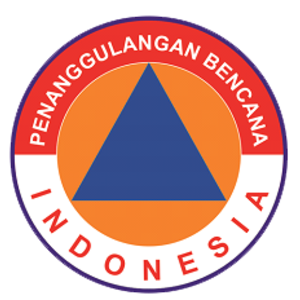 BADAN PENANGGULANGAN BENCANA DAERAHKOTA PONTIANAK